The Parish gets together. 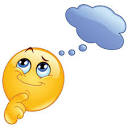 When? 1900 hrs, 6th of March 2023Where?Tydd St Mary village HallCome and meet others over tea / coffee & biscuits and find out what other residents have to offer, or would like to offer, that could SHAPE THE FUTURE OF THE PARISH. Don’t get left behind, come and have your Say.